DSWD DROMIC Report #1 on the Mw 5.3 Earthquake Incident in Burauen, Leyte as of 24 March 2022, 6PM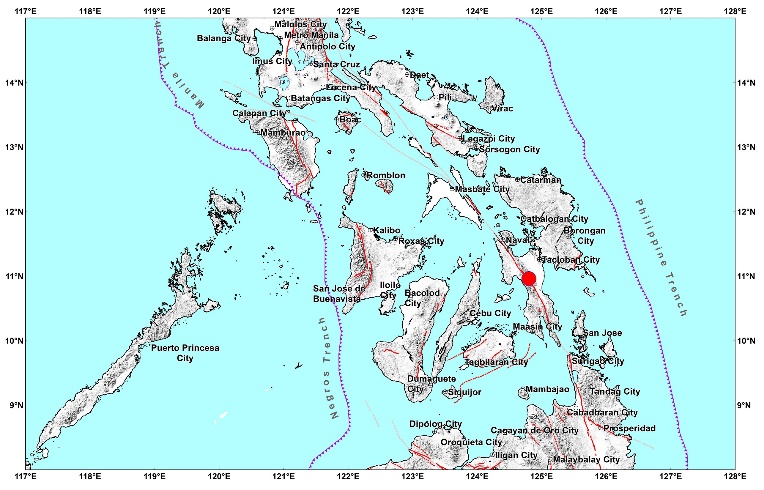 Situation OverviewOn 21 March 2022 at 12:39 AM, a 5.3 magnitude earthquake jolted the municipality of Burauen, Leyte (0.95°N, 124.80°E - 010 km S 77°W) with a tectonic origin and a depth of focus of 004 km. The earthquake was also felt in the neighboring municipalities of Burauen, Leyte.Source: DOST-PHIVOLCS Earthquake BulletinStatus of Affected Families / PersonsThere were 41 families or 205 persons affected by the earthquake incident in three (3) barangays in Region VIII (see Table 1).Table 1. Number of Affected Families / PersonsNote: Ongoing assessment and validation are continuously being conducted.Source: DSWD-FO VIIIStatus of Displaced PopulationOutside Evacuation CenterThere is one (1) family or one (1) person temporarily staying with relatives or friends in Burauen, Leyte (see Table 2).Table 2. Number of Displaced Families / Persons Outside Evacuation CenterNote: Ongoing assessment and validation are continuously being conducted. Source: DSWD-FO VIIIDamaged HousesThere were 41 damaged houses; of which, one (1) was totally damaged and 40 were partially damaged (see Table 3).Table 3. Number of Damaged HousesNote: Ongoing assessment and validation are continuously being conducted.Source: DSWD-FO VIIIResponse Actions and InterventionsStandby Funds and Prepositioned Relied StockpileNote: Inventory Summary is as of 24 March 2022, 4PM.Source: DSWD-DRMB and DSWD-NRLMBStandby Funds ₱68.63 million Quick Response Fund (QRF) at the DSWD-Central Office.₱5 million available at DSWD-FO VIII.Prepositioned FFPs and Other Relief Items83,677 FFPs available in Disaster Response Centers; of which, 57,213 FFPs are at the National Resource Operations Center (NROC), Pasay City and 22,964 FFPs are at the Visayas Disaster Response Center (VDRC), Cebu City.23,492 FFPs available at DSWD-FO VIII.₱297.52 million worth of other FNIs at NROC, VDRC and DSWD-FOs VIII warehouses.Other ActivitiesDSWD-FO VIIIPhoto Documentation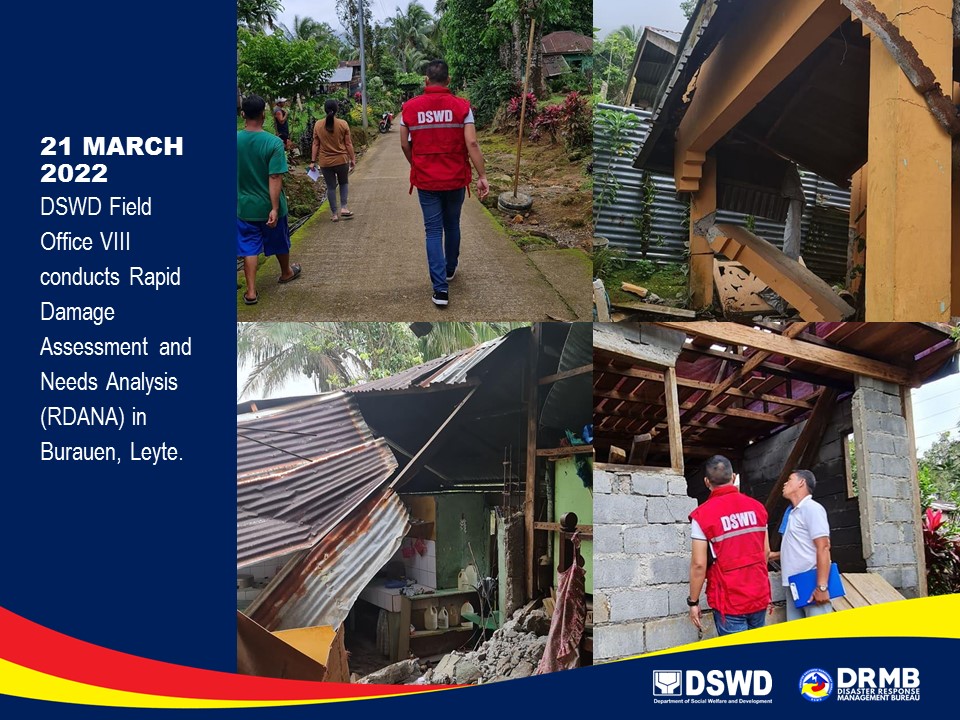 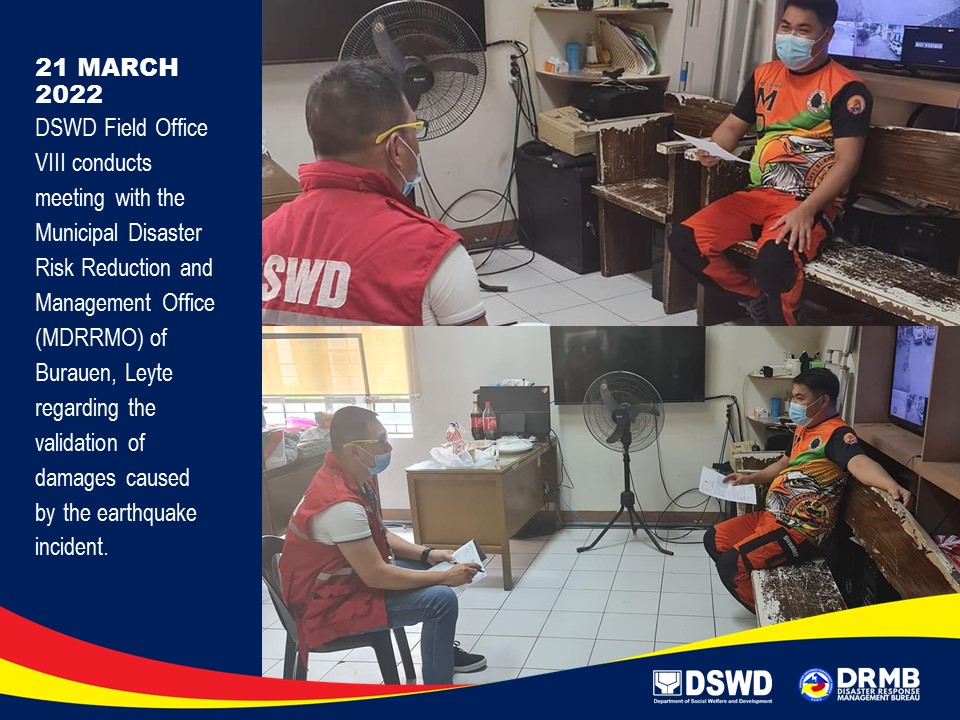 *****The Disaster Response Operations Monitoring and Information Center (DROMIC) of DSWD-DRMB is closely coordinating with DSWD-FO VIII for significant disaster response updates and assistance provided.Prepared by:						Releasing OfficerMARIE JOYCE G. RAFANAN			MARC LEO L. BUTACAARON JOHN B PASCUA			

Date/Time:21 March 2022, 12:39:19 AMReported Intensities:Intensity V - Burauen, Albuera, Ormoc City, Kananga, La Paz, Julita, Dagami, Tabontabon and Pastrana, LeyteIntensity IV - Dulag, Sta. Fe, Barugo, Abuyog, Palo, Tolosa, Capoocan, Inopacan, Hindang, Hilongos, MacArthur, Palompon and Baybay City, Leyte; Tacloban CityIntensity III - Cebu City and Talisay City, Cebu; Lawaan, Eastern Samar; Leyte, Carigara and Alangalang, Leyte; Biliran, BiliranIntensity II - Maasin City, Southern Leyte; Borongan City and Taft, Eastern Samar; Naval, Biliran and Gingoog, Misamis OrientalIntensity I - Zamboanga CityExpecting Damage:NOExpecting Aftershocks:YESREGION / PROVINCE / MUNICIPALITY REGION / PROVINCE / MUNICIPALITY  NUMBER OF AFFECTED  NUMBER OF AFFECTED  NUMBER OF AFFECTED REGION / PROVINCE / MUNICIPALITY REGION / PROVINCE / MUNICIPALITY  Barangays  Families  Persons GRAND TOTALGRAND TOTAL3  41  205 REGION VIIIREGION VIII3  41  205 LeyteLeyte3  41  205 Burauen3  41  205 REGION / PROVINCE / MUNICIPALITY REGION / PROVINCE / MUNICIPALITY  NUMBER OF DISPLACED  NUMBER OF DISPLACED  NUMBER OF DISPLACED  NUMBER OF DISPLACED REGION / PROVINCE / MUNICIPALITY REGION / PROVINCE / MUNICIPALITY  OUTSIDE ECs  OUTSIDE ECs  OUTSIDE ECs  OUTSIDE ECs REGION / PROVINCE / MUNICIPALITY REGION / PROVINCE / MUNICIPALITY  Families  Families  Persons  Persons REGION / PROVINCE / MUNICIPALITY REGION / PROVINCE / MUNICIPALITY  CUM  NOW  CUM  NOW GRAND TOTALGRAND TOTAL 1  1  1  1 REGION VIIIREGION VIII 1  1  1  1 LeyteLeyte 1  1  1  1 Burauen 1  1  1  1 REGION / PROVINCE / MUNICIPALITY REGION / PROVINCE / MUNICIPALITY NO. OF DAMAGED HOUSES NO. OF DAMAGED HOUSES NO. OF DAMAGED HOUSES REGION / PROVINCE / MUNICIPALITY REGION / PROVINCE / MUNICIPALITY  Total  Totally  Partially GRAND TOTALGRAND TOTAL 41  1  40 REGION VIIIREGION VIII 41  1  40 LeyteLeyte 41  1  40 Burauen 41  1  40 OFFICESTANDBY FUNDS STOCKPILE  STOCKPILE  STOCKPILE TOTAL STANDBY FUNDS & STOCKPILEOFFICESTANDBY FUNDS FAMILY FOOD PACKS  FAMILY FOOD PACKS OTHER FOOD AND NON-FOOD ITEMS (FNIs)TOTAL STANDBY FUNDS & STOCKPILEOFFICESTANDBY FUNDS QUANTITY TOTAL COSTOTHER FOOD AND NON-FOOD ITEMS (FNIs)TOTAL STANDBY FUNDS & STOCKPILETOTAL73,634,464.99 107,169 72,295,448.11 297,515,690.01 443,445,603.11 DSWD-CO68,634,464.99 - - - 68,634,464.99 NRLMB-NROC- 57,213 40,627,425.00 257,874,787.14 298,502,212.14 NRLMB-VDRC- 26,464 16,460,608.00 21,116,243.50 37,576,851.50 DSWD-FO VIII5,000,000.00 23,492 15,207,415.11 18,524,659.37 38,732,074.48 DATESITUATIONS / ACTIONS UNDERTAKEN21 March 2022DSWD-FO VIII, through its Disaster Response Management Division (DRMD) had a meeting with the Municipal Disaster Risk Reduction and Management Office (MDRRMO) of Burauen, Leyte regarding the validation/assessment of damages.22 March 2022DSWD-FO VIII, through its DRMD continuously conducts monitoring of ground situation through coordination with the LGU, Local Social Welfare and Development Offices (LSWDOs) and Local DRRMOs of the affected areas.